Publicado en  el 07/12/2013 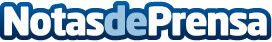 El 65 por ciento de las empresas que participan en el 'Programa de iniciación a la exportación' de la Comunidad consiguen vender con éxito al exteriorLa Consejería de Industria, Empresa e Innovación, a través del Instituto de Fomento de la Región de Murcia (Info), ha puesto en marcha la novena convocatoria del ‘Programa de iniciación a la exportación’, con la intención de seguir ayudando a las pymes de la Región a iniciar su camino en los mercados internacionales.Datos de contacto:Gobierno de MurciaNota de prensa publicada en: https://www.notasdeprensa.es/el-65-por-ciento-de-las-empresas-que_1 Categorias: Murcia http://www.notasdeprensa.es